Beste kinderen en ouder(s)/verzorger(s) van groep 3 t/m 8,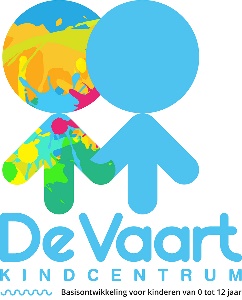 Dinsdag 7 mei 2019 vindt de jaarlijkse sportdag voor groep 3 t/m 8 plaats. Belangrijke zaken om deze dag goed te laten verlopen:.De kinderen van de groepen 3, 4, 4-5 en 5 worden door de ouders zelf naar het sportveld gebracht en daar ook weer opgehaald!
We sporten op de velden van korfbalvereniging Apollo en hockeyvereniging MHC op sportpark De Vork. De kinderen worden om 9.30 uur op het sportveld verwacht en hoeven dus niet eerst naar school. De kinderen zijn om 14.00 uur weer klaar. Graag bij het ophalen even uw zoon/dochter afmelden bij de leerkracht. Alle kinderen van groep 6 t/m 8 komen met de fiets naar school op de gewone tijd (8.30 uur)!De kinderen fietsen met leerkrachten en hulpouders naar sportpark De Vork.Zorg dat je fiets in orde is en een goed slot heeft en geef de sleutel af aan je juf of meester!!!!We blijven daar de hele dag!We vertrekken tussen 14.00 en 14.15 uur vanaf het sportveld weer terug naar school. In verband met onze verantwoordelijkheid als school, mogen de kinderen pas naar huis als we op het schoolplein zijn gearriveerd.Wat moet je meenemen?Een lunchpakket met drinken voor de middagpauze.Een lege beker voor drinken (in de eerste pauze krijgen de kinderen limonade en een koek).Sportkleding en sportschoenen (hierbij graag rekening houden met het weer!)Bij mooi weer zonnebrandcrème en bij kans op regen een regenjas.Alles graag voorzien van naam!En wat vooral niet?Geen snoep en vooral geen geld mee, je kunt er niets kopen.Laat horloges en andere sieraden thuis!Er wordt van kunstgrasvelden gebruik gemaakt, dit betekent dat voetbalschoenen en kauwgom verboden zijn. Wat doen we bij slecht weer?We hopen natuurlijk op mooi weer!Maar als het helaas toch slecht weer is, zal er tussen 7.45 en 8.00 worden besloten of de sportdag doorgaat. De kinderen horen dat pas op school! We maken er een sportieve en gezellige dag van!Toeschouwers zijn van harte welkom!Duimen jullie allemaal voor mooi weer?Het team van De Vaart